ПРОЕКТО внесении изменений в постановлениеАдминистрации ЗАТО г. Зеленогорскаот 05.10.2017 № 226-п «Об утвержденииПоложения о предоставлении в аренду муниципального имущества субъектам малого и среднего предпринимательства, а также организациям, образующим инфраструктуру поддержки субъектов малого и среднего предпринимательства»В целях уточнения порядка и условий предоставления в аренду муниципального имущества субъектам малого и среднего предпринимательства, а также организациям, образующим инфраструктуру поддержки субъектов малого и среднего предпринимательства, руководствуясь Уставом города,ПОСТАНОВЛЯЮ:1. Внести в постановление Администрации ЗАТО г. Зеленогорска
05.10.2017 № 226-п «Об утверждении Положения о предоставлении в аренду муниципального имущества субъектам малого и среднего предпринимательства, а также организациям, образующим инфраструктуру поддержки субъектов малого и среднего предпринимательства» следующие изменения:1.1. Пункт 3 изложить в следующей редакции:«3. Контроль за выполнением   настоящего   постановления   возложить на первого заместителя Главы ЗАТО г. Зеленогорска по стратегическому планированию, экономическому развитию и финансам.1.2. В приложении:1.2.1. В абзаце втором подпункта «а» пункта 2.1 слова «реквизиты документа, удостоверяющего личность заявителя,» заменить словами «реквизиты паспорта гражданина Российской Федерации или документа, заменяющего паспорт гражданина Российской Федерации,».1.2. Пункт 2.3 изложить в следующей редакции: «2.3. Заявитель или его представитель при представлении документов предъявляют паспорт гражданина Российской Федерации или документ, заменяющий паспорт гражданина Российской Федерации.».  1.3. Абзац первый пункта 2.4 изложить в следующей редакции: «2.4. Копии документов, представляемые в соответствии с пунктом 2.1 настоящего положения, должны быть заверены в соответствии с «ГОСТ Р 7.0.97-2016. Национальный стандарт Российской Федерации. Система стандартов по информации, библиотечному и издательскому делу. Организационно-распорядительная документация. Требования к оформлению документов» или нотариально.». 1.4. Абзац восьмой пункта 2.8 изложить в следующей редакции: «- в КУМИ в течение срока, предусмотренного пунктом 2.9 настоящего положения, поступили заявления о предоставлении аналогичной муниципальной преференции на испрашиваемое муниципальное имущество более чем от одного заявителя.». 2. Настоящее постановление вступает в силу в день, следующий за днем его опубликования в газете «Панорама».Глава ЗАТО г. Зеленогорска                                                         М.В. Сперанский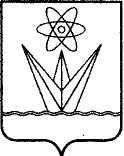 АДМИНИСТРАЦИЯЗАКРЫТОГО АДМИНИСТРАТИВНО – ТЕРРИТОРИАЛЬНОГО ОБРАЗОВАНИЯ  ГОРОДА  ЗЕЛЕНОГОРСКА КРАСНОЯРСКОГО КРАЯП О С Т А Н О В Л Е Н И ЕАДМИНИСТРАЦИЯЗАКРЫТОГО АДМИНИСТРАТИВНО – ТЕРРИТОРИАЛЬНОГО ОБРАЗОВАНИЯ  ГОРОДА  ЗЕЛЕНОГОРСКА КРАСНОЯРСКОГО КРАЯП О С Т А Н О В Л Е Н И ЕАДМИНИСТРАЦИЯЗАКРЫТОГО АДМИНИСТРАТИВНО – ТЕРРИТОРИАЛЬНОГО ОБРАЗОВАНИЯ  ГОРОДА  ЗЕЛЕНОГОРСКА КРАСНОЯРСКОГО КРАЯП О С Т А Н О В Л Е Н И ЕАДМИНИСТРАЦИЯЗАКРЫТОГО АДМИНИСТРАТИВНО – ТЕРРИТОРИАЛЬНОГО ОБРАЗОВАНИЯ  ГОРОДА  ЗЕЛЕНОГОРСКА КРАСНОЯРСКОГО КРАЯП О С Т А Н О В Л Е Н И Ег. Зеленогорск№